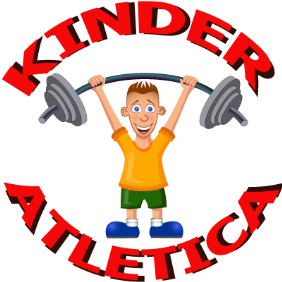 Комерційна пропозиція з благоустрою територіїНаша Компанія «Кіндер-Атлетика» почала виробництво дитячого та спортивного обладнання тільки на початку 2013 року, але за цей час здобула гарну репутацію серед своїх покупців, завдяки відповідальності, високій якості продукції. І з тих пір, ми з усіх сил намагаємося задовольнити потреби і бажання кожного нашого покупця, створюючи дитячі майданчики, гірки, пісочниці, гойдалки та інші елементи для активного відпочинку дитини. Вся продукція сертифікована, відрізняється високою якістю і надійністю в експлуатації, має яскравий дизайн і виразність.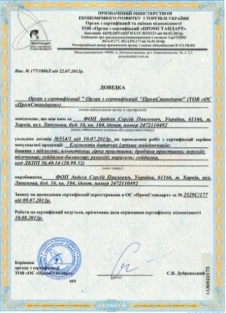 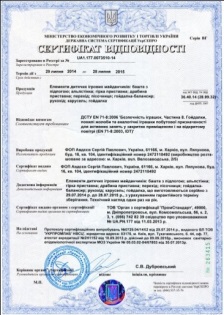 Пропонований перелік виробів:Всього: 38 811,00грнДоставка:3200,00грнВстановлення: 11 702,00грнВсього з доставкою та встановленням:53 713,00грнВстановлення  виконується нашою компанією з розрахунку від 25% від вартості ігрового обладнанняДля виготовлення декорів використовується вологостійка фанера завтовшки 12-15 мм, що покривається лакофарбовим покриттям згідно стандарту ДСТУ ISO 9001:2009. На підлогу та сходинки встановлюємо водостійку ламіновану фанеру 15-18 мм з антиковзаючим покриттям.Для виготовлення нашої продукції ми використовуємо матеріали, що стійкі до впливів навколишнього середовища та ультрафіолету.З повагою, Наталія,КОМПАНІЯ «Кіндер-Атлетика»Украина, м. Харків, вул. Велозаводська 2/5https://kinderatletica.com.ua/kinderatletica@gmail.com+38(099)-459-79-96+38(068)-493-29-66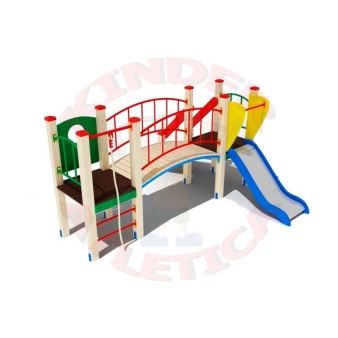 Ігровий комплекс «Киндер-Атлетика 3» Н1200(Д*Ш*В):4200x3100x3200Труба 60*60мм, 40*20мм, d=25мм., лист нерж. Зерк.0,8мм, Фанера лам.15мм. Фанера 15мм1шт28252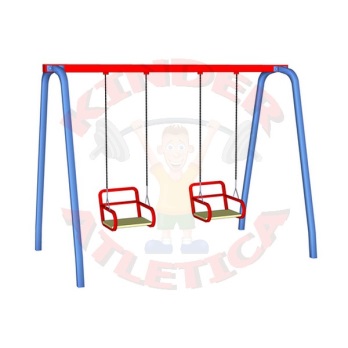 Дитячі гойдалки  «Комфорт»(Д*Ш*В):3000x1600x2500Труба 60*60мм, d=42мм, d=25мм. Фанера ламінированная 15мм1шт5133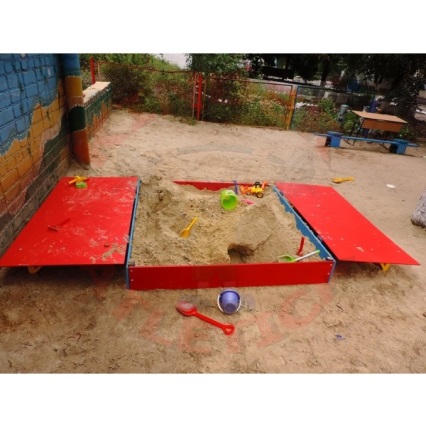 Пісочниця «Загадка»(Д:Ш:В)1500х1500х2501шт5426